بسمه تعالی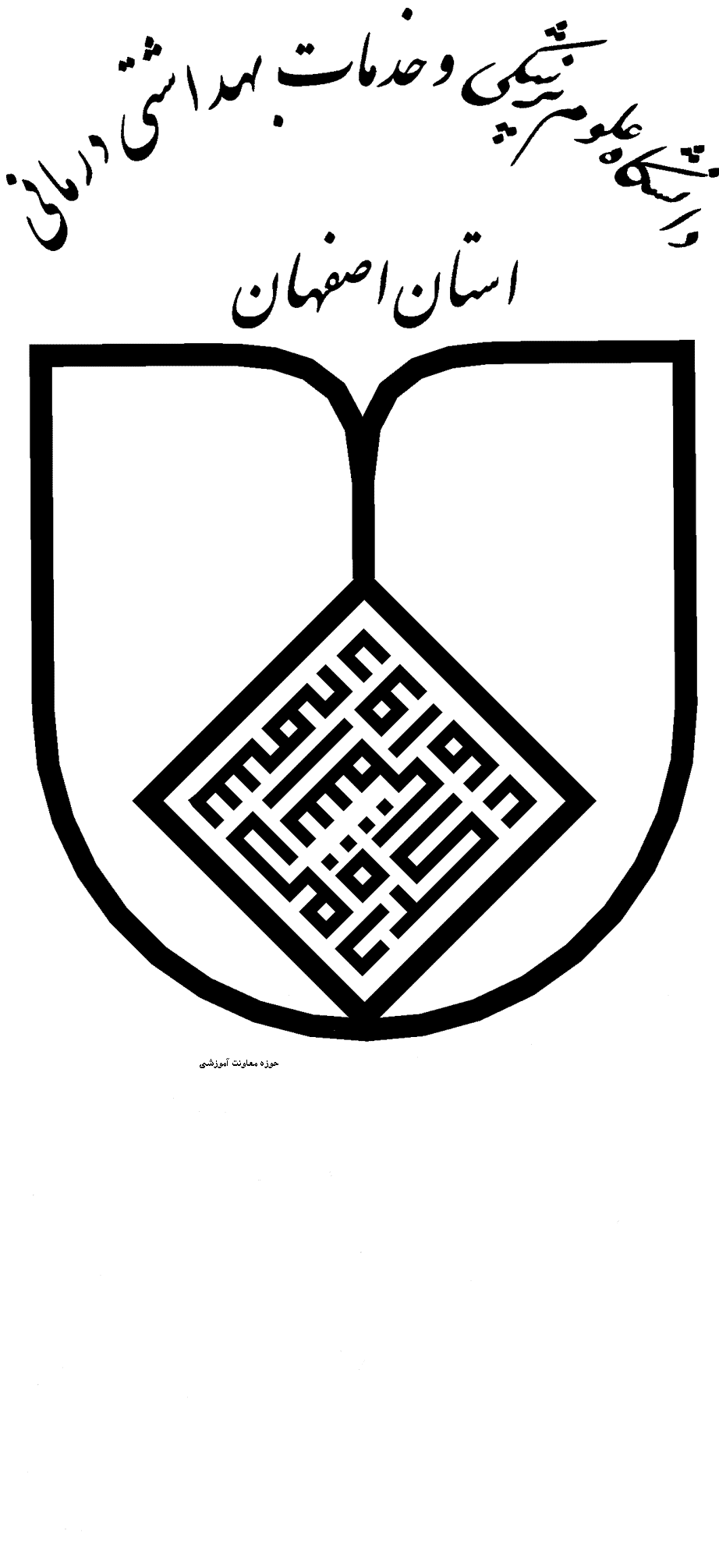            گزارش وضعیت تحصیلی دانشجویان مقطع Ph.D تا پایان نیمسال .........سال تحصیلی...........